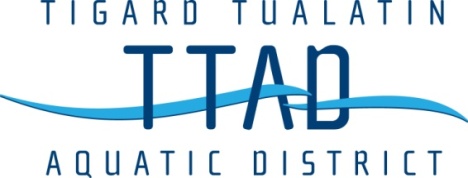 Meeting NoticeBoard of DirectorsTigard PoolMarch 19 2024Zoom Meeting Access ID: 945 9967 2650, Password: 8787056:00pmExecutive SessionOn Tuesday, March 19, 2024 at 6:00pm, the TTAD Board will hold an Executive Session in accordance with ORS 192.660(2)(i) to discuss personnel issues.  The Executive Session is closed to the public.Immediately Following (approx 6:20pm)Board of Directors Meeting1.  Call to Order2. Approval of Minutes3. Oral Communications from Audience (3 minutes per person)4. Old Business4.1  2023-24 Budget Review4.2  Vending Machine Update4.3 Medicare Programs Evaluation5. New Business	5.1  2024/25 Budget Committee Appointment5.2  Aquatic Director Salary 5.3  Board Goals Status Review5.4  Capital Improvement Plan5.5  Large Maintenance Fund Review5.6  Commercial Advertising Policy5.7 TTAD - Marketing the District	6. Aquatics Director Report	7. Written Communications8. Remarks from Directors9. Adjournment